Деятельность базовой опорной площадки по ФЦПРО «Распространение на всей территории РФ современных моделей успешной социализации обучающихся»: переход на школьный этап 2016-18гг. С 2012 по 2015 годы краевая гимназия-интернат являлась базовой опорной площадкой по направлению ФЦПРО «Распространение на всей территории РФ современных моделей успешной социализации обучающихся» Лот 1 «Психолого-педагогическое и медико-социальное сопровождение обучающихся». В Забайкальском крае в рамках этого направления были выделены несколько направлений кластеров. Наша гимназия продолжает работу в этом направлении и развивает кластер социализации обучающихся, ориентированных на детей с особыми образовательными потребностями (одаренных, способных детей; детей, проявившие особые способности в обучении и освоении общеобразовательных предметов или творческой деятельности). Методологической основой работы базовой опорной площадки являлись общие принципы организации РСП через использование:принципа событийности деятельности БОП; принципа открытости деятельности; принципа интерактивного погружения в лучшие практики профессиональных стажировок на базе БОП; Концептуальной идеей реализации модели психолого-педагогического и медико-социального сопровождения обучающихся в условиях гимназии явилась установка на объединение усилий специалистов школьной службы психолого-педагогического и медико-социального сопровождения обучающихся, включая: педагога-психолога, социальных педагогов; медицинского работника для эффективного решения проблем развития и социализации обучающихся. Важно отметить, что при гимназии есть интернат, в котором живут 42 гимназиста, которые приехали из районов края. Учитывая особенности образовательного пространства, одной из содержательных линий социализации для этих учащихся является формирование жизненно-важных навыков, связанных с самоорганизацией и самоуправлением. Одним из интересных творческих проектов старшеклассников, живущих в общежитии, связан с дизайном личного жизненного пространства (тема «Модель организации детского объединения в образовательном учреждении как фактор социализации личности»).На этапе 2015 г. особое внимание уделялось теоретическим вопросам и практике организации деятельности детских объединений (истории их создания, структуре и содержанию деятельности, количественным характеристикам (составу обучающихся по ступеням образования и направлениям). Оценка деятельности была связана с анализом изменений, которые произошли в работе детских объединений в связи с реализацией направления. Реализация модельной практики психолого-педагогического и медико-социального сопровождения учащихся в условиях нашей гимназии предполагала активное содействие развитию личностных ресурсов учащихся через вовлечение их в разнообразные по типу, форме и содержанию виды деятельности в урочное и внеурочное время. Целевая установка - создание адекватных условий их сопровождения. В связи с этим обсуждалось наше понимание психолого-педагогического и медико-социального сопровождения обучающихся, где акцентировалось внимание на процессах адаптации и успешной социализации обучающихся при максимально-возможном содействии их личностному развитию. При этом нельзя не отметить и ситуации развития сегмента медицинского сопровождения. Участие в федеральном проекте потребовало от нас серьезной работы, прежде всего, с основной образовательной программой в разделах воспитания и социализации, формирования экологической культуры, здорового и безопасного образа жизни. В настоящее время с учетом требований ФГОС уточнены требования и созданы условия, обогащающие сложившуюся систему воспитательной работы, организационные формы и содержание внеучебной деятельности. Как уже было отмечено выше, реализация модели предполагала обогащение форм адаптационного вектора. Это стало возможным при включении в образовательный процесс перечня занятий, проводимых с использованием ресурса сенсорной комнаты. Кроме фронтальных форм организации учебной деятельности, в сенсорной комнате проводится индивидуальная работа с учащимися основной и старшей школы. В большей степени, это касается гимназистов, приехавших из других территорий края. Новые правила организации образовательной деятельности часто являются абсолютно новыми и не похожими на те, к которым они привыкли в своих прежних школах. В условиях сенсорной комнаты, как показал опыт психолога, удается снизить тревожность и повысить уровень адаптационных способностей. В настоящее время совершенствование процесса социализации учащихся с учетом требований ФГОС реализуется через создание специальных ситуаций, где ребята приобретают опыт социальных отношений, осваивают новые социальные роли, обогащающие опыт социального взаимодействия со сверстниками и взрослыми. Этот компонент модели конкретизирован через содержание социальных проб и маршруты профессиональных проб. Опыт их реализации (социальная проба «Я – волонтер», профессиональная проба «Журналистика – мой первый опыт», др.), социальных инициатив (например, «Нет инсульту» в форме школьного флэш-моба) показывает правильный вектор социально-педагогической поддержки развития ответственного, творческого, инициативного, компетентного гражданина России, готового к осознанному профессиональному выбору.Основываясь на целевых ориентирах развития образовательных систем, в гимназии используются и продолжают совершенствоваться разнообразные организационные формы реализации образовательной деятельности. При этом важно отметить, что специалисты службы сопровождения (психолог, социальные педагоги) особое внимание уделяют индивидуальным особенностям одаренных обучающихся, как группы учащихся, имеющих особые образовательные потребности. Социализация одаренных учащихся предполагает, с одной стороны, максимальное профессиональное ориентирование, соответствующее его способностям, с другой, обогащение их социального опыта. Выделяются три сферы, в которых происходит социализация личности одаренного ребенка: деятельность, общение, самосознание.Специалистами службы сопровождения проводится работа по активному привлечению учащихся к деятельности, позволяющей выявить скрытую одаренность, преодолению разрыва между интеллектуальным и личностным развитием. Для этой группы детей выстроена линия развития, которая обеспечивает рост творческого потенциала, расширение круга познавательных мотивов, обогащение форм взаимодействия со сверстниками и взрослыми в познавательной и общественно-полезной деятельности. Учащиеся гимназии имеют возможность заниматься в духовом оркестре, школьном театре, вокальной студии, фольклорном коллективе, ИЗО-студии, спортивных секциях, факультативах по предметным линиям, конкурсах. Для примера можно назвать систему разно-уровневых конкурсов, в которых участвуют гимназисты (конкурсы классного, школьного, муниципального, российского уровней). Для учащихся продумана система мотиваторов, способствующих развитию личностных ресурсов в противовес конкуренции и борьбе. Это в той иной мере создает основу для самостоятельного успешного усвоения обучающимися новых знаний, умений, компетенций, видов и способов деятельности, расширению круга социальных отношений.Учет целевых установок программы воспитания и социализации обучающихся предполагает формирование в гимназии такого уклада жизни, который развивает компонент социальной среды. Кроме учебной, внеучебной, воспитательной деятельности уделяется должное внимание  социально значимым проектам, реализуемым в совместной социально-педагогической деятельности образовательной организации, семьи и других субъектов общественной жизни. Характеризуя модель социализации, реализуемую в гимназии, можно выделить несколько ключевых позиций: - совершенствование интеграции системы основного, дополнительного образования;- расширение сегмента социализационного пространства для проявления самостоятельности учащихся в процессе взаимодействия с образовательным пространством;- учет динамики личностного роста, а не только уровня знаний;- оптимизация условий образовательной среды (достижение уровня здоровьесберегающей среды), когда используются технологии обучения, позволяющие сохранять здоровье учащихся при их неизменно высоком уровне предметных знаний;- создание условий для выбора учащимися вектора развития творческих способностей; - максимальное насыщение воспитательного процесса ситуациями конструктивной коммуникации через конкурсы, социальные инициативы и профессиональные пробы. Использование разнообразных организационных форм с учетом индивидуальных особенностей обучающихся, обеспечивающих рост творческого потенциала, познавательных мотивов, обогащение форм взаимодействия со сверстниками и взрослыми в познавательной деятельности содействует самостоятельному успешному усвоению обучающимися новых знаний, умений, компетенций, видов и способов деятельности. Обобщая позитивный опыт реализации модельной практики по направлению ФЦПРО «Распространение на всей территории РФ современных моделей успешной социализации обучающихся» Лот 1 «Психолого-педагогическое и медико-социальное сопровождение обучающихся» в школе полного дня, важно актуализировать проблему увеличения площадей общежития. Это позволило бы увеличить прием одаренных учащихся из отдаленных муниципальных территорий края, где нет учреждений дополнительного образования с музыкальным и художественным образованием. Нельзя не отметить спектра возможностей предпрофильной и профильной подготовки, которые связаны с иной структурой образовательного процесса в условиях школы полного дня. Данную инициативу можно реализовать в рамках реализации мер по развитию научно-образовательной и творческой среды в образовательных организациях, развитие системы дополнительного образования детей. Начатые преобразования, призванные обеспечить переход к непрерывному индивидуализированному образованию для всех, развитию образования, ориентированному на формирование творческой социально ответственной личности. В связи с этим в рамках Программы должны быть решены задачи, связанные с достижением высокого стандарта качества содержания и технологий социализации учащихся для успешного их вовлечения в социальную практику. Реализация ряда задач, носящих инновационный характер и затрагивающих комплексные проекты, требует задействования федеральной целевой программы для учащихся с особыми образовательными нуждами, одаренных учащихся конкретизирована как Реализация мер по развитию научно-образовательной и творческой среды в образовательных организациях, развитие эффективной системы дополнительного образования детей.Деятельность базовой опорной площадки «Забайкальская краевая гимназия-интернат» 2012-2015 гг.Стажировка по методическому запросу12 ноября 2015 г. на базе Забайкальской краевой гимназии-интерната состоялось стажировочное мероприятие в рамках проблемного семинара «Социализация: интеграционные процессы в условиях модернизации образования», организованным ИРО Забайкальского края. Общее количество стажеров -14 чел. Два педагога человека прибыли специально для знакомства с детским объединением «Духовой оркестр», 8 стажеров - специалисты и воспитатели ДО, 4 участника - научно-педагогические работники. По территориальному признаку: 3 стажера из Газ-Заводского района, 2 - Шилкинского района, 1 - Хилокского района, 8 - г. Читы.Организаторами краевого семинара «Социализация: интеграционные процессы в условиях модернизации образования» (ИРО Забайкальского края) для нашей базовой опорной площадки было сформулировано задание. Была подготовлена программа стажировочного мероприятия по теме «Модель организации детского объединения в общеобразовательной организации как фактор социализации личности». Программа образовательного модуля рассчитана на 16 часов. Основное внимание уделялось вопросам разработки модели психолого-педагогического и медико-социального сопровождения в условиях модели школы полного дня. Теоретические вопросы освещены директором гимназии Е.В. Емельяновой, зам. директора гимназии, Е.С. Кудрявцевой, зам. директора по УВР., Т.И. Кругловой, зам. директора по ВР. Реализуемая модель социализации, ориентированная на детей с особыми образовательными потребностями (одаренные, способные дети; дети, проявившие особые способности в освоении общеобразовательных предметов и творческой деятельности), основана на всестороннем использовании возможностей дополнительного образования. Режим двухдневной работы (16 ч.) позволил показать стажерам вариант использования в системе воспитательной работы гимназии социальных и профессиональных проб, которые активно реализуются через работу детских объединений. В ходе тематической экскурсии стажеры познакомились с условиями, созданными для урочной и внеурочной деятельности в условиях школы полного дня. Стажеры познакомились с дизайном учебных кабинетов начальной школы и творческими мастерскими. Большой интерес у стажеров вызвала работа сенсорной комнаты. С возможностями ее использования в период адаптации для первоклассников, как в учебной, так и во внеурочной деятельности познакомила социальный педагог гимназии А.Д. Богданова. Было также отмечено, что активными посетителями сенсорной комнаты являются старшеклассники, с которыми психолог проводит индивидуальную и групповую работу.На консультациях обсуждались принципы интегрирования учебной и внеучебной деятельности по отдельным тематическим линиям. Состоялось активное обсуждение варианта формирования индивидуальных учебных планов для старшеклассников с использованием групп переменного состава (профильные группы). Вопросы интегрирования учебной и внеучебной деятельности нашли свое отражение в выступлении Т.И. Кругловой, которая познакомила стажеров с работой детских объединений. Организация их деятельности учитывает потребности учащихся в творческой деятельности. С учетом интересов гимназистов организованы несколько детских объединений: школьный театр, вокальная студия «Надежда», клуб «Социс», изостудия «Фантазия», кукольный театр, духовой оркестр. Нельзя не отметить систему ученического самоуправления, где ребята самостоятельно и при поддержке педагогов участвуют в социальных проектах. В ходе стажировочного мероприятия стажеры из Карымской школы № 4 (БОП по направлению ФЦПРО «Распространение на всей территории РФ современных моделей успешной социализации детей» Лот 1 «Психолого-педагогическое и медико-социальное сопровождение обучающихся») вместе с педагогами гимназии разработали проектное задание на реализацию социальной пробы, которая может носить межшкольный характер. Педагоги двух образовательных организаций запланировали обмен опытом социализации на уровне школьных команд. Участниками стажировки спроектированы варианты социальных и профессиональных проб «Ведущий программы школьного конкурса», «Web-дизайнер школьной газеты», модель ученического самоуправления. Такому творческому процессу способствовали сами гимназисты, которые представили очевидные результаты управляемой социализации на школьном уровне. Сценарий маленького концерта подготовлен с участием старшеклассников. Показаны фрагменты социализации на всех ступенях обучения - начальной, основной и старшей школы через работу дополнительного образования и детские объединения. Интерес у стажеров вызвала демонстрация включенности в творческую деятельность учащихся начальной школы: с 1-х и 4-е классы.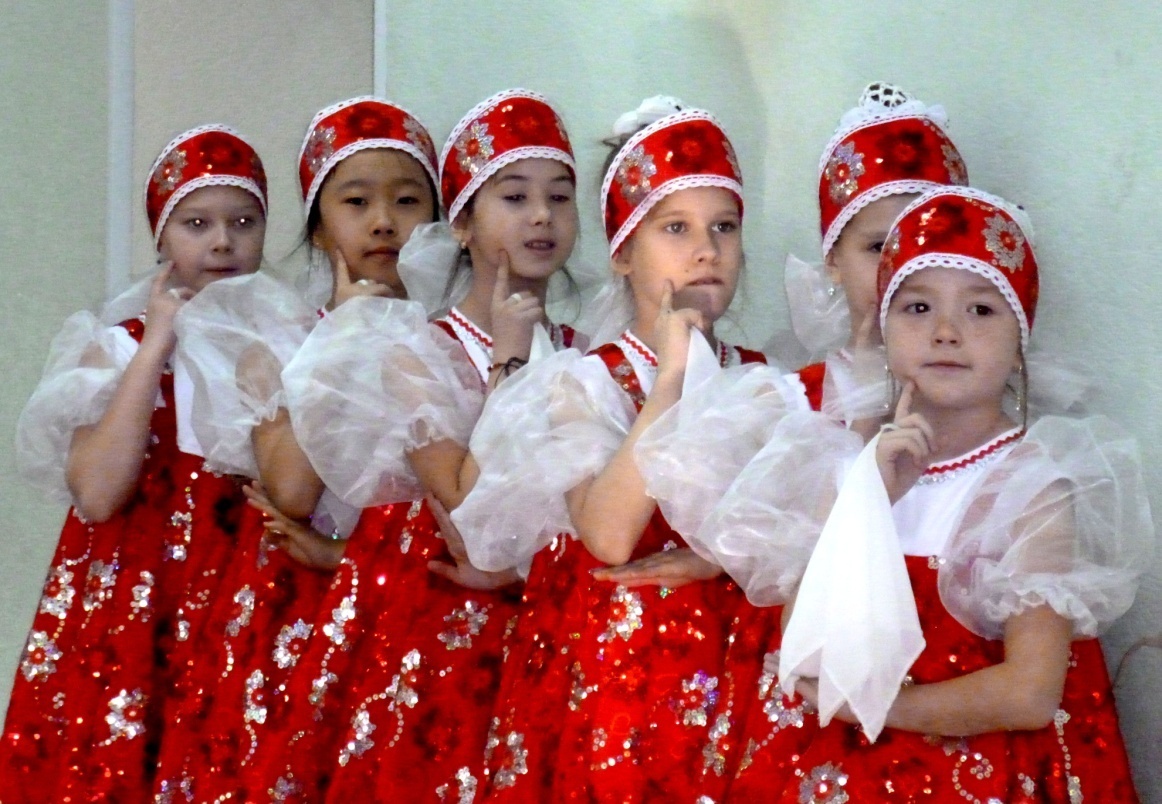 О своих достижениях в творческой деятельности рассказываютучащиеся начальной школыУбедительным было то, как развиваются творческие наклонности детей. Стажеры отметили очень хороший уровень вокала, постановку голоса у ведущих концерта, обратили внимание на качество исполнения музыкантами духового оркестра-гордости гимназии, что стало возможным при планомерной, систематической работе всего коллектива учреждения.В завершение стажировочного мероприятия заполнены дневники, анкеты. На память о гимназии ребята сделали оригинальные закладки для книг, которые подарили стажерам. Рефлексия события продолжалась долго, так как выводила на проблемы социальной реальности, в которой находятся сельские и городские школьники. Здесь была востребована работа тьютора С.В. Кузьминой, которая помогала стажерам конкретизировать проблемные точки, связанные с организацией образовательной деятельности, включая направление социализации. Вариант стажировки в условиях выезда в другую образовательную организациюКомандой Забайкальской краевой гимназии 19 ноября был организован выезд в эту образовательную организацию (Приказ №70\1-а), где собралась группа стажеров в составе 15 человек. Одним из вопросов, которым интересовался коллектив санаторной школы, имеющий интересный опыт казачества, была внеурочная деятельность школьников в условиях интерната.В процессе стажировки стажерам представлен опыт привлечения дополнительных ресурсов управления для реализации задач успешной социализации учащихся гимназии. Командой гимназии были освещены возможности развития образовательной деятельности через статус базовой опорной площадки. Например, показаны особенности научно-педагогической поддержки через тьюторское сопровождение и обогащение методического арсенала ОО за счет участия в стажировочных мероприятиях других субъектах РФ (ОО г. Хабаровска, ОО Амурской области, ОО республики Чувашия). Результатом обсуждения этого вопроса для двух коллективов в условиях постоянных и стремительных изменений, стало решение участвовать в конкурсах и доступных грантах. Для педагогов это всегда путь к новым вершинам. Интерес стажеров был связан и с совершенствованием деятельности органов педагогического и ученического самоуправления, так как не во всех образовательных организациях  эта работа имеет методическое оформление. Работа детского коллектива (фрагменты самоуправления) была представлена фильмом, это вызвало положительные эмоции, хорошие отклики и запрос на возможность продолжения обучения учащихся санаторной школы в стенах этой гимназии.Интересной и жаркой была дискуссия по ряду вопросов, касающихся деятельности инициативных творческих групп педагогов в реализации образовательной, инновационной, или просто творческой деятельности (в соответствии с собственными интересами). В этой связи, стажерами отмечено, что необходимо сначала создавать благоприятные условия (правовые, организационные, материальные) для учёбы, труда, отдыха учащихся и работников ОО, а затем вводить инновации. В связи с этим, затронут вопрос введения профессионального стандарта педагога и необходимости знакомства с ним педагогических коллективов. Педагогический совет по этой теме, проведенный в гимназии, не оставил равнодушным ни одного педагога. Немало вопросов было связано с развитием взаимодействия с родителями и общественностью, включая иные ресурсы внешкольной (внешней среды) в образовательных целях. Эта тема оказалась актуальной для стажеров СЛШ, ведь большинство семей, с которыми работает эта образовательная организация, имеет низкий социальный статус из-за отсутствия у родителей работы. Говоря об этом необычном стажировочном мероприятии, можно говорить о столкновении в хорошем смысле слова, двух противоположных укладов жизни ОО, двух разных образовательных сред. Это было важно для всех педагогов, ведь часто они замыкаются в интересах собственной организации.Дальнейшая работа спланирована в форме самоподготовки по теме ГОУ (предоставлен пакет нормативно-методических документов). Стажерам была дано творческое задание по формированию вопросов организации государственно-общественного управления и его влияния на процесс социализации и воспитания учащихся. Большинством участников стажировки в дневниках отмечено, что необходимо в своей школе продумать практику проведения социальных проб. В целом, обобщая работу БОП по этому направлению, можно отметить, что институализация модели ГОУ успешно реализована через формат стажировочных мероприятий, проведенной в разных формах. Стажеры смогли познакомиться с организационно-правовой формой учреждения, укладом жизни гимназии; системой самоуправления, моделью комплексного психолого-педагогического и медико-социального сопровождения обучающихся; возможностями индивидуализация образовательного процесса (индивидуальным учебным планам, творческим маршрутом, вариативными модулями).Реализация комплекса мероприятий, включая направление социализации  в в ЗабКГИ в 2016-2017 г. Показатели деятельностиЗначение по уровню2012201320142015ВсегоПрим.Организационная работаОрганизационная работаОрганизационная работаОрганизационная работаОрганизационная работаОрганизационная работаОрганизационная работаОрганизационная работаОрганизационная работа1Подготовлено и проведено стажировочн. мер-йРегиональный уровеньСубъекты РФ32222742Участие в научно-практических конференциях,ФорумахРегиональный и меж-региональный уровни1121413Участие в проведении краевых НПК (само-стоятельно проведенные секции, выставочные презентации)Региональный и меж-региональный уровни111144Организация и проведение круглых столовРегиональный уровень1125Подготовка и выпуск статей, репортажей Региональный уровень1 Инф.Вестник12+266Подготовка методических пособий и рекомендаций, буклетов, рекламной продукцииРегиональный и меж-региональный уровни664147Разработка программ исследований (мониторинг), целевых программ, грантов, др.Региональный и меж-региональный уровни1129Подготовка информационных материалов (на сайт ЗаБКГИ, ИРО Забайкальского края)Региональный и меж-региональный уровни1 сайт ИРО, ЗабКГИ)1 сайт ИРО, ЗабКГИ)2 (сайт ИРО, ЗабКГИ)410Подготовка  отчета за период 2012-2015 г112 позапросуПовышение квалификации (по проблематике социализации)Повышение квалификации (по проблематике социализации)Повышение квалификации (по проблематике социализации)Повышение квалификации (по проблематике социализации)Повышение квалификации (по проблематике социализации)Повышение квалификации (по проблематике социализации)Повышение квалификации (по проблематике социализации)Повышение квалификации (по проблематике социализации)Педагоги ООРегиональный уровень2226регион.НПК  Педагоги ООМежрегиональныйУровень1 стажиров-ка (г. Чебо-ксары, 2 (Хабаров-ский край, Амурская обл.)1 (с участием Иркутско-го ИРО, соц. педагог)4Педагоги ООРоссийский 6 (МГПУ)1 (НПКг. Москва, психолог)1 (НПК г.Москва, зам.ВР811Распространение модельной практики успешной социализации учащихся Распространение модельной практики успешной социализации учащихся Распространение модельной практики успешной социализации учащихся Распространение модельной практики успешной социализации учащихся Распространение модельной практики успешной социализации учащихся Распространение модельной практики успешной социализации учащихся Распространение модельной практики успешной социализации учащихся Распространение модельной практики успешной социализации учащихся 12Рассылка документов, методических и дидактических материалов по теме по заявкам ОО (санаторно-лесная школа г. Читы, др.) Региональный уровеньМежрегиональныйуровень13124313Очно-заочное обучение в форме стажировочного модуля  по тематике по заявкам ОО1(выезд в СЛШ)МероприятиеЦель, задачиКол-во участни-ковСодержание деятельностиРезультатСовет юных экологов РДШ: создание эко-отряда «Сибирские экологи»Формирование экологической компетенции школьников.172017 год в России ознаменован годом экологии! Под девизом "Сохраним природу нашего края!" 1 февраля в "ЗабКГИ" на совете экологов было принято решение о создании экологического отряда. Название Сибирские экологи было выбрано большинством голосов (100 %).Уточнено содержание деятельности отряда: участие в различных акциях, организация тематических мероприятий, игр и квестов.Обучение членов эко-отряда в школе юного волонтера Забайкальского РО«РДШ»Развитие волонтерского движения в школе, формирование позитивных установок обучающихся на добровольческую деятельность, развития  самос-тоятельной познавательной д-ти, ЗиБОЖ17Члены эко-отряда «Сибирские экологи» проходят обучение в Школе волонтера, организованного Забайкальским РО «Российское движение школьников» по программе «Юные волонтеры»Выданы сертификаты  и волонтерские книжкиУчастие в Всероссийском конкурсе творческих работ «Поиск. Находки. Открытия»Патриотическое и духовно-нравственное воспитание молодежи   1Пропаганда опыта школьных и молодежных поисковых отрядовУчаствовали уч-ся 8 кл. в номинации «Чтоб не распалась связь времен» (исследовательская работа по истории развития поискового движения в Заб. Крае). Всероссийский конкурс экологических отрядов «На старт, эко-отряд РДШ»Стимулирование природо-охранной деятельности эко-отрядов, 17Участие в Всероссийском конкурсе «На старт, эко-отряд РДШ» Эко-отряд «Сибирские экологи» принимает участие в конкурсе Эко-уроки для школьниковВоспитание экологи-ческой культуры 40Знакомство с «зелеными» технологиями с помощью интерактивных и творческих заданий Проведение командой эко-отряда «Сибирские экологи» уроков для младших школьников 2 урока для уч-ся нач. школы. Тема «Заповедные места Забайкалья» (обсуждение социаль-ного ролика, КТД «Рек-лама в защиту леса»).Региональный этап «Все-российской туристско-крае-ведческой экспедиции «Я познаю Россию»Историко-краеведческая и туристско-познавательная деятельность уч-ся 26Проектная деятельностьПроект маршрута «Ис-тория образования в Забайкалье» Региональный этап Все-российского конкурса «Лига ораторов»Развитие организаторских, лидерских,  творческих способ-ностей 17Региональный этап Всероссийского конкурса «Лига ораторов» Приняло участие 17 ораторов.Сформирована команда. Снят ролик на Федеральный этап конкурсаВсероссийская акция «Подари книгу»Приобщение школьников к чтению книг уч-ся нач.кл.-30 чел.,основной и ст. школы – 40 чел.14 февраля в Международный день книгодарения.Обмен книгами разных жанров и направлений. В течение всего дня было много желающих отдать книгу и взять ту, которую хотел бы прочитать. Акция «Подари книгу»Приняли участие уч-ся с 2 по 11 кл. Уч-ся нач. щколы подготовили книги воспитанникам центра помощи детям, оставшимся без попе-чения родителей им. В.Н. Подгорбунского.Школа подготовки  «Зарница»Формирование чувства патриотизма, заинтересованного отношения к отечеств. истории10Программа включает занятия по альпинизму, строевой подготовке, начальной военной подготовке, курс лекций военной истории России.Организована «Школа подготовки «Зарница» для учащихся с 7-11 классов.Военно-патриотический квест «Я буду защитником Отечества»Гражданско-патриотическое воспитание школьников.8 чел. от классовФормирование знаний об основах военной службы Российской Армии в форме военно-патриотической игры (8 станций: Азбука Морзе, Бип-квадрат, Военное кино, Письмо в темноте, Азбука моряка, Угадай мелодию). Волонтерский корпус военной игры «Зарни-ца»  организован стан-цию «Лазертаг, в которой приняли учас-тие уч-ся гимназииПраздничный концерт к Дню защитника ОтечестваРеализация творческих способностей школьников.50Подготовка праздничных мероприятий к Дню защитника ОтечестваКонцерт для уч-ся 10-11кл.Всероссийский патриотичес-кий молодежный квест «Заполярье. 1941»Гражданско-патриотическое воспитание (интерактивно-образовательные формы). 6Квест для пилотных школ РДШ, движения «Юнармия». Участвовала  команда ЗабГИ  ( 1место)Всероссийская акция «Ежики должны жить!»Формирование экологичес-кой компетенции школьников. Воспитание экологической культуры у школьников. Все классыСбор макулатуры для переработки бумаги.  От каждого класса принимается макулатура (книги, газеты, листы, тетради), по итогам акции будут выявлены активные участники, классы. Сбор макулатуры +Всероссийская акция «День леса»Формирование экологи-ческой компетенции школьников. Воспитание экологической культуры у школьников.Уч-ся нач. кл.280 чел.Подготовка агитационной презентации на тему «Сохраним леса планеты!». На данном мероприятии присутствовала служба пожаротушения, команда которой провела для детей увлекательную игру, а также рассказали информацию о сохранении лесов.«Акция «Сохраним леса Забайкалья»Формирование эколог. компетенции школьников. Нач.классыПодготовка  плакатов на тему «Сохраним леса Забайкалья».Всероссийская акция «Сделано с заботой»Воспитание экологической культуры. Духовно-нравст-венное воспитание школь-ников. Все классыВсероссийская акция «Сделано с заботой». Подготовка для выставки скворечников. Организован парк скворечников Большая экологическая играВоспитание экологической культуры школьников Участники: 7-9 кл.  Интеллектуальная эко-игра Участникам игры предлагалось ответить на вопросы, связанные с экологией. Сценарий разработан активистами РДШ (В. Анисин, Э. Худиева В. Кривошеева)Школа подготовки «Зарница»Формирование чувства патриотизма, заинтересованно-го отношения к отеч истории.10В программе занятия по альпинизму, строевой подготовке, начальной военной подготовке, курс лекций военной истории России.На базе гимназии- организована «Школа подготовки «Зарница» для учащихся с 7-11 кл.